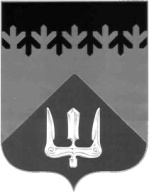 СОВЕТ ДЕПУТАТОВВОЛХОВСКОГО МУНИЦИПАЛЬНОГО РАЙОНАЛЕНИНГРАДСКОЙ ОБЛАСТИРЕШЕНИЕот  03  апреля  2017  года                                                                              №  30В соответствии со статьей 346.26 Налогового кодекса Российской Федерации, распоряжением Правительства Российской Федерации от 24.11.2016 № 2496-р об определении кодов видов деятельности, относящихся к бытовым услугам населению, Совет депутатов Волховского муниципального района Ленинградской областирешил:Внести следующие изменения в решение Совета депутатов Волховского муниципального района Ленинградской области от 14 ноября 2005 года №10 «О едином налоге на вмененный доход для отдельных видов деятельности»:в подпункте 1 статьи 1 слова «в соответствии с Общероссийским классификатором услуг населению» заменить словами «в соответствии с Общероссийским классификатором видов экономической деятельности (ОКВЭД 2) ОК 029-2014 (КДЕС Ред. 2) и Общероссийским классификатором продукции по видам экономической деятельности (ОКПД 2) ОК 034-2014 (КПЕС 2008)».Настоящее решение вступает в силу на следующий день после его официального опубликования в сетевом издании «Ленинградское областное информационное агентство (ЛЕНОБЛИНФОРМ)» и распространяет свое действие на правоотношения, возникшие с 01 января 2017 годаКонтроль за исполнением настоящего решения возложить на постоянную депутатскую комиссию по бюджету, налогам и экономическим вопросам.Глава  Волховского  муниципального района Ленинградской области                                                                             Иванов В.Д.О внесении изменений в решение Совета депутатов Волховского муниципального района Ленинградской области от 14 ноября 2005 года № 10 «О едином налоге на вмененный доход для отдельных видов деятельности» (в редакции от 26 ноября 2013 года №41)  